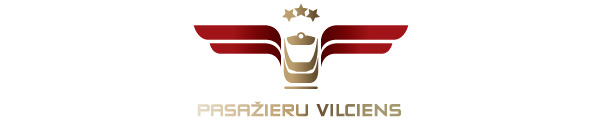 2023. gada 8. augustāInformācija plašsaziņas līdzekļiemNorīkoti papildu vilcieni Vissvētākās Jaunavas Marijas Debesīs uzņemšanas svētku apmeklētājiemAS “Pasažieru vilciens” Vissvētākās Jaunavas Marijas Debesīs uzņemšanas svētku apmeklētāju ērtībai ir papildinājusi vilcienu kustības sarakstu ar diviem reisiem – vienu virzienā no Rīgas uz Aglonu, vienu atpakaļ. Pirmdien, 14. augustā, plkst. 14.01 no Rīgas aties vilciens uz Aglonu. Atpakaļ uz Rīgu vilciens no Aglonas izbrauks otrdien, 15. augustā, plkst. 16.30. 14. un 15. augustā vilcienu kursēšanas laikiem ir pielāgoti autobusu papildreisi maršrutā Nr.5714 Preiļi–Aglona–Grāveri. 14. augustā autobuss no Aglonas stacijas uz Aglonu izbrauks plkst. 17.34, savukārt 15. augustā autobuss pēc svētku noslēguma no Aglonas uz Aglonas staciju dosies plkst. 15.50, tādējādi būs ērti turpināt ceļu Rīgas virzienā ar vilcienu.14. un 15. augustā Aglonā norisināsies Vissvētākās Jaunavas Marijas debesīs uzņemšanas obligātās svinības. Tās pirmdien, 14. augustā, sāksies no plkst.18.30 ar vesperi pie pāvesta altāra, kur dziedās Rēzeknes Jēzus Sirds draudzes koris. Plkst.19.00 notiks svētās mises iestiprināšana pie pāvesta altāra, kuru vadīs Arhibīskaps metropolīts Zbigņevs Stankevičs. Plkst. 22.00 sakrālajā laukumā būs tautas krustaceļš, bet plkst. 23.30 sāksies pusnakts svētā mise pie pāvesta altāra.Pirmdien, 15. augustā, plkst. 7.00 notiks svētā mise latgaļu valodā pie Dievmātes altāra, bet plkst. 9.00 pie bazilikas dārza altāra paredzēta svētā mise ar iestiprināšanu. Plkst. 10.00 notiks svētā mise bazilikas kriptā.Svētku galvenā svētā mise ieplānota plkst. 12.00 pie pāvesta altāra. To vadīs pāvesta sūtnis Baltijas valstīs arhibīskaps Petars Antuns Rajičs. Svētki noslēgsies plkst. 15.00.“Pasažieru vilciena” tīmekļa vietnē un mobilajā lietotnē jau ir iespējams ērti iegādāties biļetes uz šiem reisiem ar 10% atlaidi.Par AS “Pasažieru vilciens”2001. gada 2. novembrī dibinātā akciju sabiedrība “Pasažieru vilciens” ir lielākais iekšzemes sabiedriskā transporta pakalpojumu sniedzējs, kas pārvadā pasažierus pa dzelzceļu Latvijas teritorijā. AS “Pasažieru vilciens” ir patstāvīgs valsts īpašumā esošs uzņēmums. 2022. gadā uzņēmums pārvadāja 15,7 miljonus pasažieru, 98,8 % reisu izpildot precīzi pēc vilcienu kursēšanas grafika. Papildu informācijai:Sigita ZviedreAS „Pasažieru vilciens”Komunikācijas un mārketinga daļas vadītājaMob. tālr. 26377286E-pasts: sigita.zviedre@pv.lv 